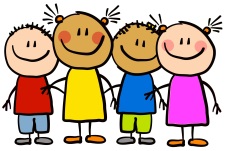 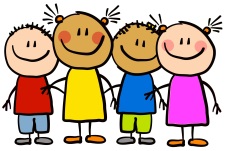 This WeekThis week we have been learning new sounds each day in our phonics groups.  We have learnt our new phonemes by hearing, saying, reading and writing them.  This week has been safety week where we have learnt about how to keep safe in different ways.  We have learnt about keeping safe online and to only use the internet if we have a grown-up with us.  We learnt how to cross the road safely with Jackie, the lollipop lady.  We have also had visits from a police officer, fire-fighter and a nurse.Attendance: class 1 – 94% and class 2 – 92.6%This WeekThis week we have been learning new sounds each day in our phonics groups.  We have learnt our new phonemes by hearing, saying, reading and writing them.  This week has been safety week where we have learnt about how to keep safe in different ways.  We have learnt about keeping safe online and to only use the internet if we have a grown-up with us.  We learnt how to cross the road safely with Jackie, the lollipop lady.  We have also had visits from a police officer, fire-fighter and a nurse.Attendance: class 1 – 94% and class 2 – 92.6%Next weekWe will be continuing learning in our phonics groups and learn new sounds by hearing, saying, reading and writing them.  In maths we will be recapping skills learnt this half-term – including number bonds to 10 and repeating patterns.Stars of the weekReader of the week: class 1 – Charlotte and class 2 – KaydenWriter of the week: class 1 – Polly and class 2 – JudeMathematician of the week: class 1 –Ollie and class 2 – Darcie-MaeWell done boys and girls.  Miss Brook, Miss Brown, Mrs Barker and Miss Darbyshire are really proud of you!HomeworkEach Friday, homework will be handed out to your child. This homework should be completed and returned to your child’s class teacher by the date stated on the sheet. Homework can be returned by uploading photographs to Tapestry or a physical copy can be handed in too.HomeworkEach Friday, homework will be handed out to your child. This homework should be completed and returned to your child’s class teacher by the date stated on the sheet. Homework can be returned by uploading photographs to Tapestry or a physical copy can be handed in too.RemindersPE days – Thursday and FridayPlease ensure your child has their indoor PE kit (shorts and t-shirt) and outdoor PE kit (joggers, t-shirt and jumper/hoodie) in school at all times.Last day of term – Friday 9th February 2024RemindersPE days – Thursday and FridayPlease ensure your child has their indoor PE kit (shorts and t-shirt) and outdoor PE kit (joggers, t-shirt and jumper/hoodie) in school at all times.Last day of term – Friday 9th February 2024